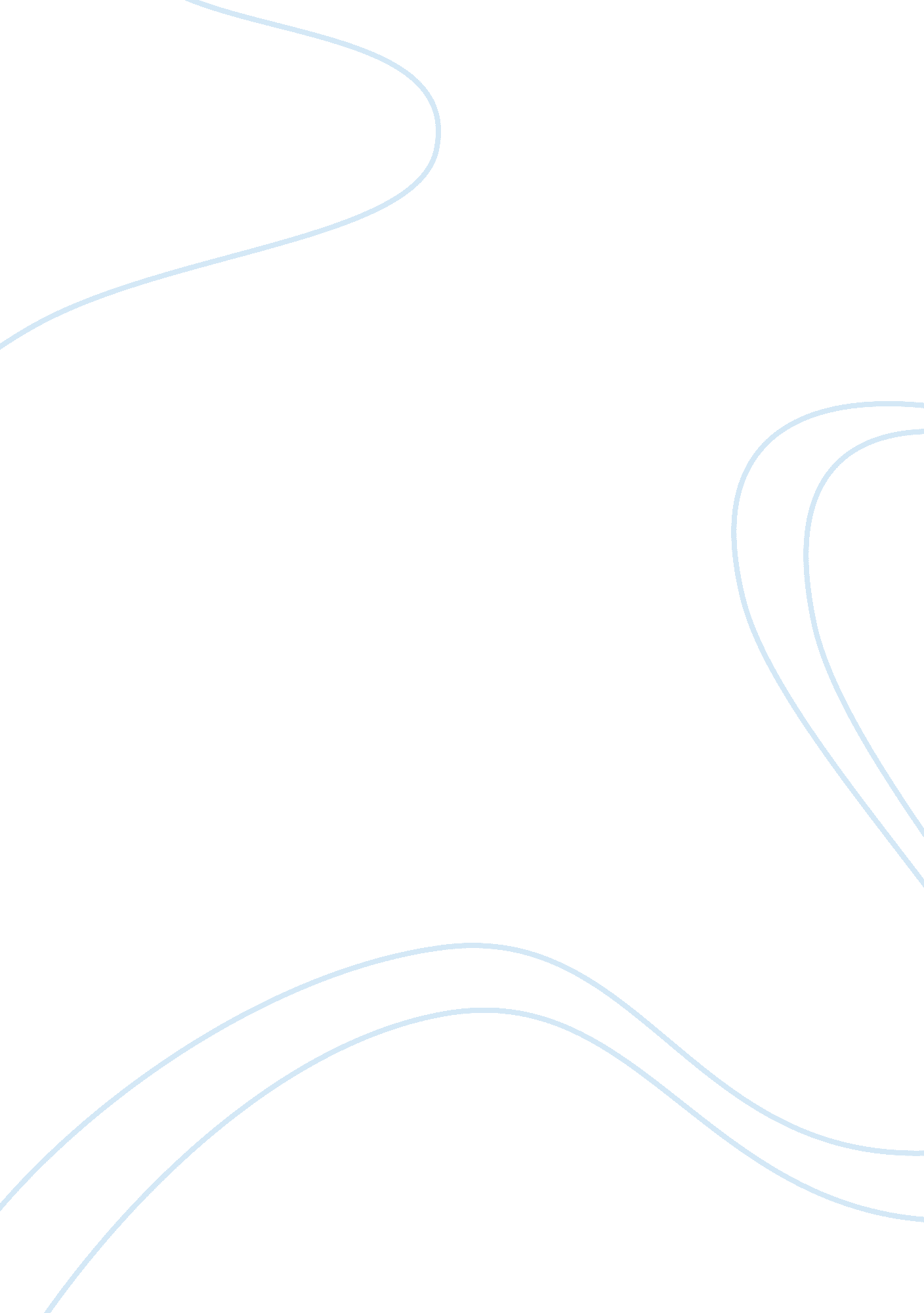 Free sport education essay sampleProfession, Student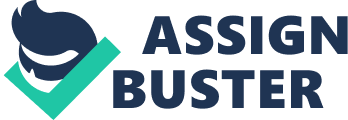 Executive summary: A game can be characterized as a vivacious physical movement that, for the reasons of finding cutoff points of one's capacities, or for the sake of entertainment, delight and preoccupation, includes rivalry against oneself or an alternate or a meeting with characteristic components. Several studies show that Sports education helps people in different ways. 
If we talk about any age level, whether it is child age, youngsters or mature level personalities, schools and colleges provide a platform and arrange events to provide a chance to participate in different activities. As a result these types of recreational activities and events ultimately enhance the superior quality of learning and training by grooming, personality of every individual. In such an educational institute, the presence of students is made sure of by the learners so that learning and development phase are attended by all the students. It ultimately boosts up the educational achievement too. It is also a way to restrain from different hazardous diseases which can even eradicate a person's health. It specially includes the heart diseases. Introduction Many investigators of games have gotten to be extremely prevalent in the most recent decades. Different types of human capital speculations like out of school exercises of understudies (e. g., game) are to a great extent disregarded. 
Exemptions stem all from the United States, where a few studies dissect the effect of secondary school and school physical interest on instructive and work market achievement. By and large, the studies point to a positive effect of game exercises. 
Sport instructions include more than simply playing diversions. The victorious result of an exhaustive game instruction system is for individuals to CHOOSE to seek after wearing exercises in their extra time in one or a greater amount of the accompanying ways: 
1. Highly composed, aggressive game 
2. Casual recreational game 
3. Active non-focused game What is Sport Education? Sport training is one segment of a far reaching physical instruction program. It is the detailed awareness of rules and regulations that make a person learn discipline and become a follower of principles and punctuality. Hence, it makes a person become pro-active in life. Physical Education Physical instruction is the procedure through which outside training, move, vaulting, aquatics and diversions are utilized by physical teachers to show understudies engine aptitudes, wellness abilities and helping with the school's obligation to create individual and social abilities in understudies. (Tinning, 1995) Physical training through development offers thoughtfulness regarding the psychomotor, cognitive and emotional learning areas (Mutrie and Biddle, 1995). Sport 
A game can be characterized as a vivacious physical movement that, for the reasons of finding cutoff points of one's capacities, or for the sake of entertainment, delight and preoccupation, includes rivalry against oneself or an alternate or a meeting with characteristic components. Several studies show that Sports education helps people in different ways. It gives: Healthy Life: An experiment concluded that children around age of 3 years who participated in programs are more intellectual, have more cognitive ability and have strong emotional development as compared to randomly selected group of people at adult stage. Reduce depression and stress: Sport educational activities which are part of learning, development phase or part of recreational purpose involve physical exercise and its practice diminishes the stress and depression in youngsters. The suicide rate is higher in persons who are unable to handle the stress situation of daily routine. (Eide & Ronan, 2001) Increases confidence at every stage of life: Recreational activity decreases stress and gives a peace of mind to think about problems and solution in all possible ways. The reason behind this is when one participates either of them face the victory or defeat status. Hence, the loss of position can easily be managed as well as the stress which may occur due to failure. Continuous improvement in personality and performance: A study has been conducted between 5 to 8 year old children. Results interpreted showed up that 60% students or children suffered from less concentration disorder, due to the burden of work and ultimately resulting in restless condition. In addition, it results in reduced anxiety and improves the well-being in a person. As per a research conclusion, such feelings last for up to three hours of exercise (Raglin, 1990; Steptoe, 1992). Less usage of illegal drugs: Usage of illegal drug is very less as compared to those People who do not take part in sports. People use drugs, mostly to eliminate their stress and depression. But due to participation, athletes are able to manage such handy situations so they do not need to take such kind of bad health drugs. Reduce crime: Crime reasons are very difficult to understand and they are multidimensional. Sports are not directly influenced by criminal activities and hence, they diminish the crime rates (Robins, 1990). Since, sports activities encourage the person to accept challenges, work hard to accomplish goals, provides healthy recreational therapy and games in free time; provides leadership through instructors, and assists in achievement of goals and objectives. Sport Education " Sport training integrates the progression of game abilities, an understanding of guidelines, techniques and strategies of different games and energy about codes of conduct". (Eide & Ronan, 2001) 
Physical training and development classes provide knowledge so that individuals can practice it at home and benefit other family members too. 
Thus, physical exercise on a daily basis plays an imperative part in the development and grooming of an individual personality from different aspects such as intellectual, emotional as well as communal. Also, those who remained inactive before sports showed significant improvement in health after the physical education and how they turned out to be more pro-active (Blair and Connelly, 1996). Sport Education in the Victorian Essential Learning Standards The Victorian Essential Learning Standards " give a schema to schools to convey showing and learning projects that help understudies to create abilities to unquestionably oversee themselves and their associations with others, understand the world in which they live and successfully take an interest in that world". (Eide & Ronan, 2001) Standards: Activities, sports physical practices and exercise develop their student personality by grooming their cognitive abilities to compete with the international environment. It gives confidence to all students to enhance and improve their decision making skills as well as an opportunity to explore about themselves through participating and engaging all over the world recreational activities. Thus, it improves the self confidence level and development of skills such as personal and social (Coalter, 1988; Taylor et al, 1999; West and Crompton, 2001). 
Stage A to D; these stages are not linked to the age of individuals, but it is directly related to their intellectual and cognitive abilities and their chronological age to solve the complicated situation in their life spans. These stages heavily focus on the literacy and numeracy skills and improvement of physical, personal and social capacities. (Eide & Ronan, 2001) Learning Focus Statements: Educators can attract on these announcements to create applications, showing and learning exercises. Since, the physical activities result into great academic achievements and boosted cognitive functioning abilities in the pupil (Etnier et al, 1997; Lindner, 1999). 
The measurements of health knowledge and promotion, working in teams, building social relationships, managing personal learning and thinking show exceptionally solid connections to sport education. (Eide & Ronan, 2001) The accompanying tables: - Provides showing and learning and conclusions identified with game instruction from the movement and physical movement learning focus articulations and standards 
- Provides a succession of taking in game training from the movement and physical activity measurement 
- A sport training program with different measures suggested development of the sport education program from prep – Year 10 
A game continuum PLAY > GAMES > SPORT reflects the phases of improvement of kids and uses a methodology in which understudies are exhibited with a painstakingly built arrangement of steps prompting grown-up interest. 
A viable game training system will comprise of an organized consecutive games expertise encounter and the improvement of fitting cognitive and social abilities. Case in point, it will include: 
1. Appropriate demeanor to physical action 
2. Participation with others 
3. Codes of conduct 
4. Understanding of procedures 
5. Compliance with guidelines 
6. Appropriate demeanor to aggressiveness 
For more youthful understudies a fitting game training system includes components of " play" and " recreations" consolidated. For more seasoned understudies it includes components of " diversions" and " game" consolidated with circumstance for serene rivalry or larger amount rivalry, as prepared. (Eide & Ronan, 2001) Teaching and Learning in Sport Education A quality game instruction program inside the physical training, educational module means to prepare understudies to seek after a physical dynamic way of life Each one learns grouping or unit of work ought to look to create: 1. The specialized abilities in the game 
2. An understanding of diversion abilities and methods 
3. An understanding of the standards and code of conduct 
4. Experience in amusement circumstances 
5. An understanding of preparing and planning for the game Every understudy ought to have the chance to: 1. Develop and execute a vital play 
2. Participate at a level suitable to their pace of advancement 
3. Share in the arranging and organization of the game 
4. Be gave dependable administration opportunities 
5. Work successfully with the gathering towards regular objectives The Learning Environment The accompanying rules about the learning environment are appropriate in the elementary school. 
- Reduce accentuation on winning and losing 
- Focus on the most extreme cooperation for all understudies in an assortment of games 
- Provide altered principles where and when necessary 
- Provide satisfaction and a measure of accomplishment for all 
- Allow ability obtaining and change 
- Develop wearing conduct, including restraint, discipline, co-operation, tolerance and admiration for others 
- Cater for understudy learning styles 
There are various learning and showing models through which wear instruction/ideas can be introduced to understudies. Whichever model you pick will rely upon the setting you are working in, recognized understudies' requirements and your understanding of the model application. (Kinchin, 2001) The Traditional Approach The customary methodology for showing recreations and games is specialized and concentrates on instructing abilities. The accompanying system may be utilized to present suitable learning encounter through which understudies can gain abilities and procedures in group activity related amusements. • Warm up • Basic aptitude penetrates and hones (individual and accomplice) 
• Basic aptitude drills and variables (individual and accomplice 
• Basic abilities and restriction (accomplice and little gathering) 
• Functional practices through little gathering exercises 
• The major or altered 
The Sport Education in Physical Education Program (SEPEP) 
A model utilized as intended to create aptitudes and enthusiasm of understudies in group game is SEPEP. This includes an all-encompassing methodology to the game and empowers educators to create a result based training methodology to Physical Education and Sport Education. (Kinchin, 2001) 
SEPEP is an understudy focused program in which blended capability groups are framed at the beginning of the season. Understudies and instructors work synergistically with; • Facilitating • Planning 
• Managing 
• Selecting groups 
• Coaching groups 
• Organizing apparatuses 
• Umpiring amusements 
• Scoring, 
• Recording, reporting results, 
• Coordinating finals rivalries 
The SEPEP project is portrayed by the accompanying: 
• The project runs for a season and copies of group session of games 
• Students exhibit responsibility for obligation regarding the execution of the season 
• Students arrange and execute a formal rivalry with a reaching a state of perfection occasion 
• Students settle on group sizes and tenets changes 
• Students distribute come about and compose reports. 
The educator demonstrates a facilitator rather that the pioneer in aids understudies where it is required to execute the program. 
The Department of Education and Early Childhood Development has distributed the accompanying appraisal standards to guide educators when creating evaluation assignments: 
- The basic role of evaluation is to enhance understudy learning; 
- Good evaluation gives valuable data to report solidly to focus on understudy accomplishment. 
The accompanying evaluation undertakings are illustrations of methodologies that may be utilized within a game training unit. Educators need to be mindful that appraisal in game training ought to be against the Victorian Essential Learning benchmarks. Allude to the ASSESSMENT module for additional (Kinchin, 2001), 
As per my research interest which is sports education I made use of the secondary sources methodology like journals which include the ‘ Sport and Anti-Social Behaviour: A Literature Review’, ‘ Is Participation in High School Athletics an Investment or a Consumption Good? Evidence from High School and beyond’, ‘ The Influence of Physical Fitness and Exercise upon Cognitive Functioning: A Meta-Analysis’, Journal of Sport and Exercise Psychology, and many other. Further, the research was carried out to fulfil the dissertations and hence, the approach used was both qualitative as well as quantitative. Also, for this reason several researches were carried out to know about the social trends and views on issues related to the attitudes of people towards sports education. Hence, this type of data collection would further help me give a better understanding my research interest. Conclusion: Physical activity is fundamental to the holistic development of young people; developing their physical, communal and poignant health. The benefits of sport reach further than the impact on physical well-being and the worth of the educational benefits of sport should not be under-estimated. Daily base physical exercises and participation in different events of sports, whether institutional or local make body and muscles strong. It maintains weight according to body requirement, trim down the blood pressure issue, and maintains the level of blood on a daily basis. To restrain the body from harmful diseases, the best way is to participate and promote physical exercise and learning development. It is a healthy tip to enhance public health with minimal investment. References: Blair, S. N. and Connelly, J. C. (1996) ‘ How Much Physical Activity Should We Do?: The Case for Moderate Amounts and Intensities of Physical Activity’, Research Quarterly for Exercise and Sport, 67(2), pp. 193-205. 
Coalter, F (1988) Sport and Anti-Social Behaviour: A Literature Review, Research Report No. 2, Edinburgh, Scottish Sports Council. 
Eide, Eric R. And Ronan, Nick (2001). “ Is Participation in High School Athletics an Investment or a Consumption Good? Evidence from High School and Beyond,” Economics of Education Review 20: 431-442. 
Etnier, J L, Salazar, W, Landers, D M, Petruzzello, S J, Han, M and Nowell, P (1997) “ The Influence of Physical Fitness and Exercise Upon Cognitive Functioning: A Meta-Analysis”, Journal of Sport and Exercise Psychology, 19, 249-277. 
Kinchin, G. 2001. A high skilled pupil's experiences with sport education. ACHPER Healthy Lifestyles Journal Vol. 48 No. 3/4 pp. 5-9 
Lindner, K J (1999) ‘ Sport Participation and Perceived Academic Performance of School Children and Youth’, Pediatric Exercise Science, 11, 129-143. 
Morris, J N (1994) The Role of Exercise in the Prevention of Coronary Heart Disease: Today’s Best Buy in Public Health, Medicine and Science in Sport and Exercise, 26(7), pp. 807-814 
Mutrie, N and Biddle, S (1995) The Effects of Exercise on Mental Health in Non-Clinical Populations, Biddle, S. (ed) European Perspectives in Exercise and Sport Psychology, Champaign, Illinois, Human Kinetics 
Raglin, J S (1990) ‘ Exercise and Mental Health: Beneficial and Detrimental Effects’, Sports Medicine, 9 (6), 323-329. 
Robins, D (1990) Sport as Prevention: The Role of Sport in Crime Prevention Programmes Aimed at Young People, University of Oxford, Centre for Criminological Research occasional paper no. 12, Oxford: The Centre 
Steptoe, A. (1992) Physical Activity and Well-Being, In: Norgan, N. G. Physical Activity and Health, Cambridge, University Press. 
Taylor, P (1999) External Benefits of Leisure: Measurement and Policy Implications, Presentation to Tolern Seminar DCMS 
Tinning, R. 1995 The sport education movement: a phoenix, bandwagon or hearse for physical education?. ACHPER Healthy Lifestyles Journal No. 150 pp. 19-21 